Opis przedmiotu zamówienia na dostawę 400 sztuk plecaków szelkowych dla Akademii Policji w SzczytniePlecak  szyty wykonany z tkaniny 600D lub 900D poliester o wysokiej odporności na przetarcia i rozdarcia z powłoką PU lub PVC zapewniającą nieprzemakalność.Wymiary zewnętrzne:wysokość plecaka- 40-,szerokość ścianki tył- 30-35cm,szerokość boków- 20-25 cm.Szelki regulowane, profilowane, miękkie z wypełnieniem lub podszyte dodatkowymi warstwami materiału. Szerokość pojedynczej szelki w górnej części: 8 cm oraz 4 cm w dolnej (proporcjonalnie zwężane ku dołowi) długość: 40 cm wykończone klamrą z taśmą parcianą do regulacji długości o szerokości 2,5- 3 cm łączącą szelki i część dolną plecaka. W środkowej części szelek, na całej długości, wszyta taśma w systemie molle-a, w części górnej taśmy 2 plastikowe klamry wolne do zawieszenia wyposażenia.Plecak zamykany na zamek spiralny o długości 75-80 cm  i szerokości 10-12 mm z dwoma suwakami kryty patką. Chwyt suwaka o długości 3,5-4,5 cm wyposażony dodatkowo 
w sznurek z węzłami  lub chwyt z tworzywa sztucznego.Po obwodzie plecaka w części bocznej zewnętrznej, wszyta taśma usztywniająca 
o szerokości 40 mm z chwytem górnym do przenoszenia w ręku. Z prawej strony w dolnej części bocznej wszyta kieszeń wolna o wymiarach około 14 x 14 cm z metką z nadrukiem „APwSz” w kolorze białym o wymiarze 1 wys. x 2 dł. cm. Część przednia zewnętrzna posiadająca kieszeń ładunkową o wymiarze około 15 wys. x 25 dł. cm.  zamykaną na zamek błyskawiczny, kryty patką umiejscowiony na środku 
w odległości  powyżej 2-2,5 cm od podstawy W górnej części panel na rzep velcro 
o wymiarach około 5 wys, x 10 dł. cmCześć przednia i boczna zewnętrzna posiadająca taśmowo - klamrowy system regulacji głębokości oraz zapięcie klamrowo- piersiowe do podtrzymywania szelek.Część tylna posiadająca dodatkowe, widoczne wzmocnienia miejsc narażonych na przetarcia 
i rozdarcia wykonane z tworzywa sztucznego umiejscowione pomiędzy podstawą a częścią lędźwiową z rantami plecaka. Część wewnętrzna posiadająca 2 kieszenie ładunkowe wszyte po obu stronach ścian zamykane zamkiem błyskawicznym oraz kieszeń wykonaną z tworzywa sztucznego do włożenia identyfikatora o wymiarach około 5 wys. x 8 dł. cm umiejscowioną w górnej części na środku. Część dolna (podstawa) podszyta minimum dwoma warstwami materiału, część zewnętrzna wzmocniona dwoma poprzecznymi taśmami parcianymi o szerokości 40 mm.Plecak w kolorze czarnym, odporny na pranie przemysłowe w temperaturze 40oC bez utraty wymiarów i kolorów.Zamawiający udostępni na życzenie Wykonawcy fizyczny wzór plecaka nie zawierający wymaganych modyfikacji w postaci dodania kieszeni przedniej, sznurków pętlowych do suwaków, kieszeni bocznej z metką oraz wzmocnienia części dolnej.Wykonawca udzieli minimum 24 miesięcznej gwarancji  na dostarczony towar.Oferent wybrany jako najkorzystniejszy cenowo, na życzenie Zamawiającego, na własny koszt wykona prorotyp plecaka celem oceny zgodności przedmiotu z opisem przedmiotu zamówienia i dostarczy go do siedziby Zamawiającego w określonym przez niego terminie.ZDJĘCIA POGLĄDOWE: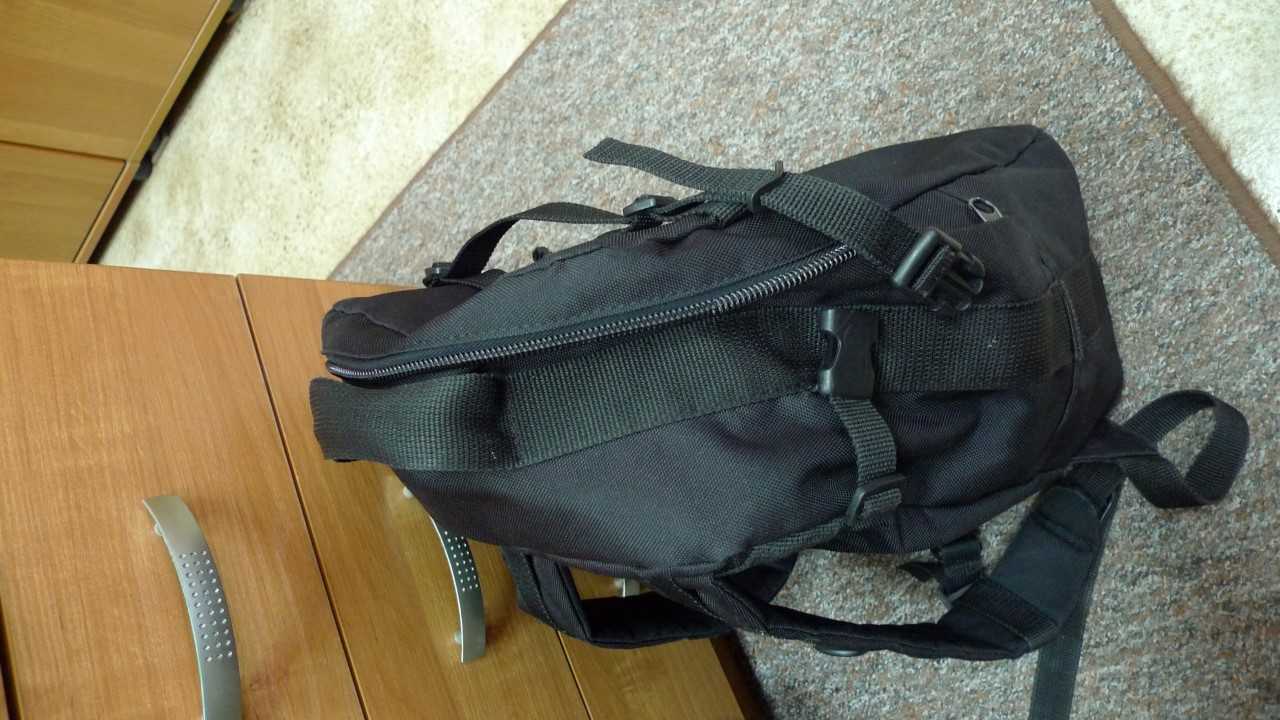 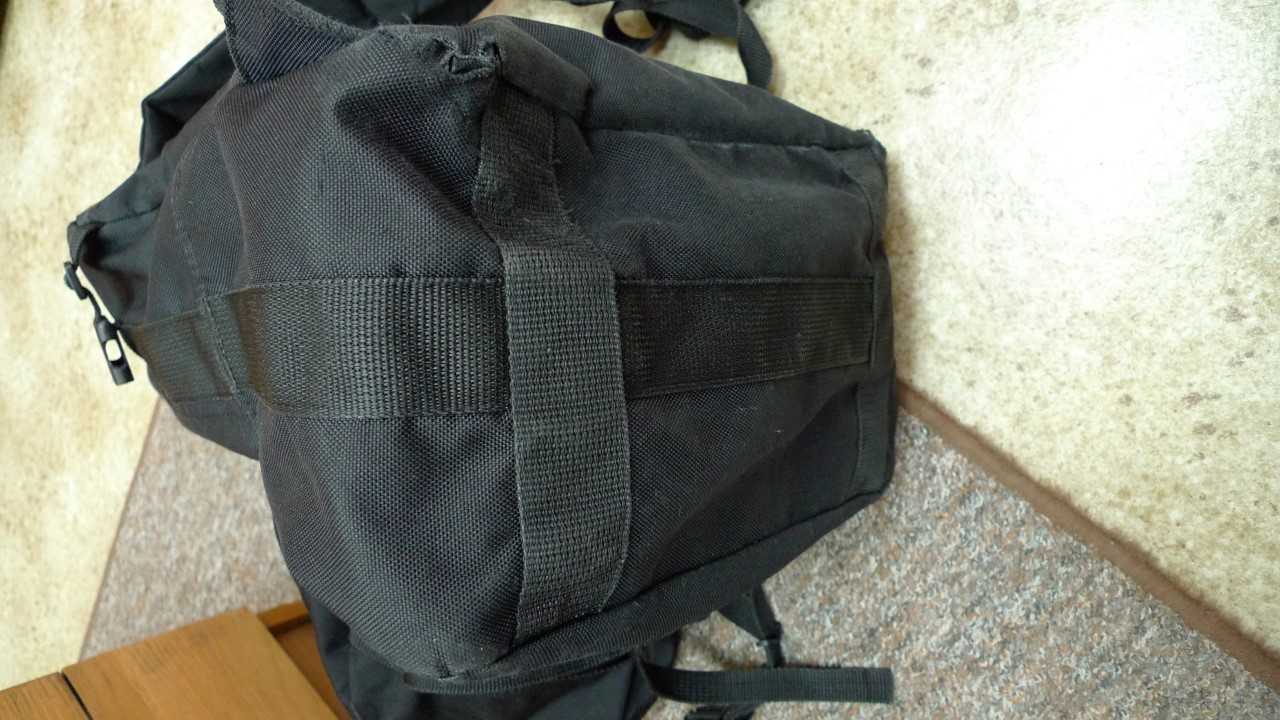 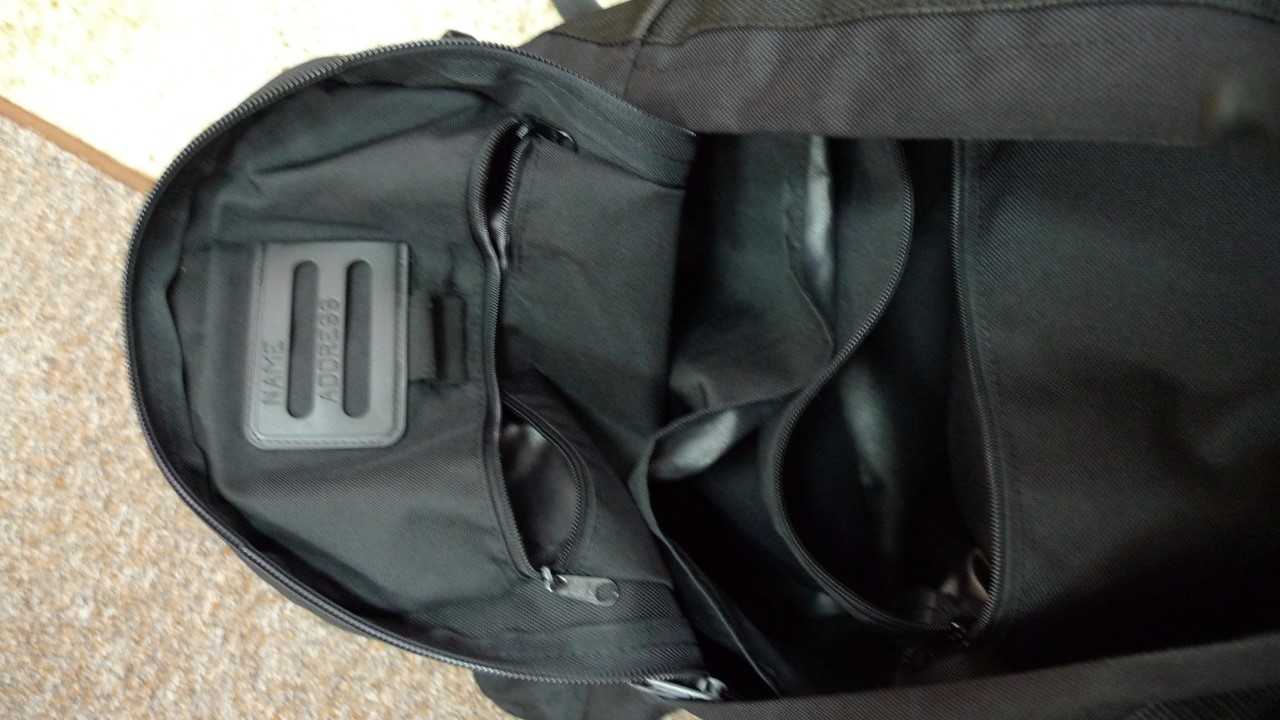 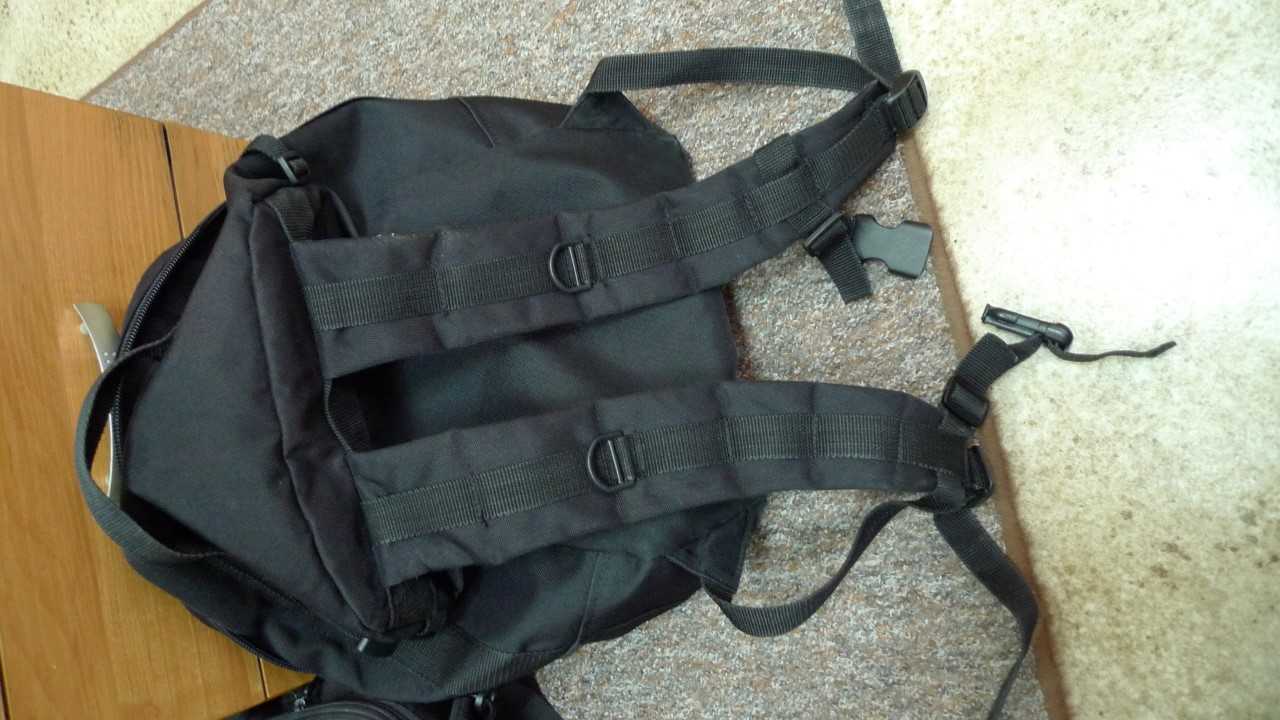 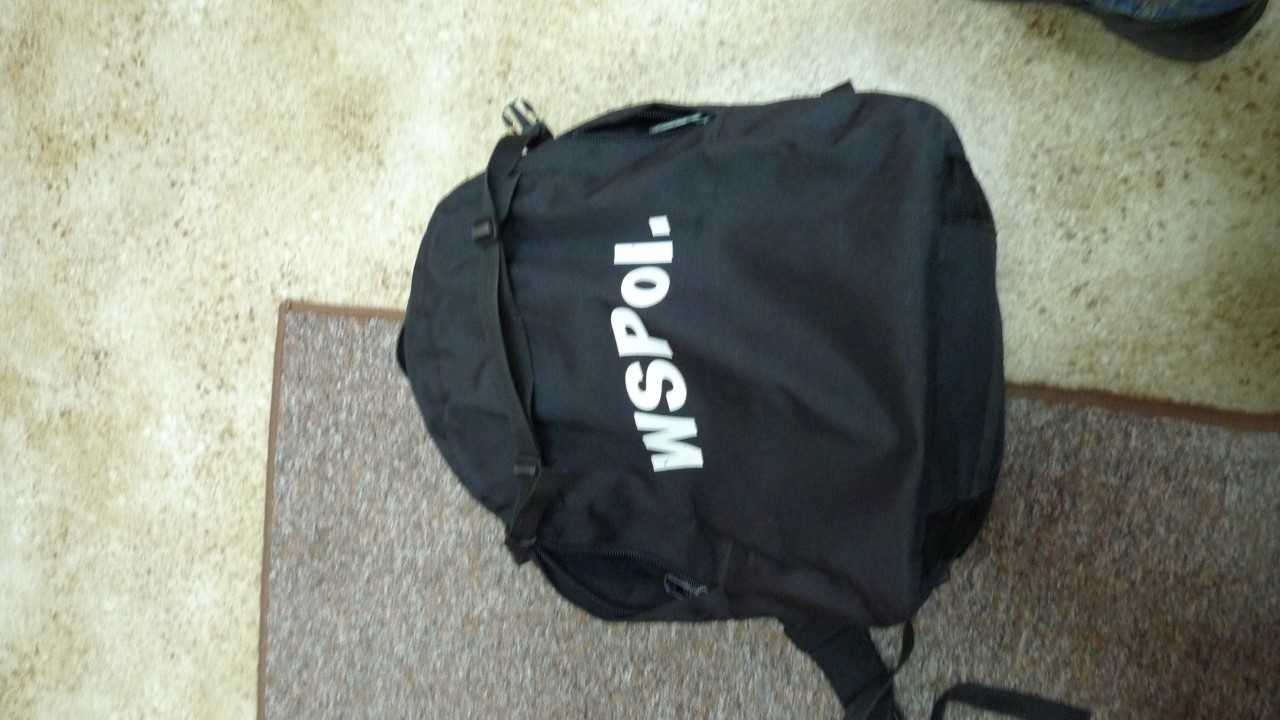 